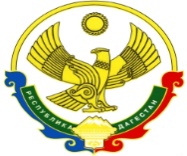 РОССИЙСКАЯ ФЕДЕРАЦИЯРЕСПУБЛИКА ДАГЕСТАНМИНИСТЕРСТВО ОБРАЗОВАНИЯ И НАУКИ РЕСПУБЛИКИ ДАГЕСТАНМУНИЦИПАЛЬНОЕ КАЗЕННОЕ ОБЩЕОБРАЗОВАТЕЛЬНОЕ УЧРЕЖДЕНИЕ«МКОУ «Н-Каранайская оош»»368208, Республика Дагестан, Буйнакский район, с. Н-Каранай, ул. Имама Газимагомеда 30, e-mail: azizat/.abdulaeva@mail.ru___________________________________________________________________________________________________________________________________Графикпроведения онлайн-уроков финансовой грамотности в рамках осенней сессииПроекта «Онлайн-уроки финансовой грамотности» проводимой в периодс 18 сентября по 18 декабря в МКОУ «Н-Каранайская оош»Наименование территорииНаименование образовательной организацииТема онлайн-урокаДата проведения урокаВремя проведения урокаФИО, контакты ответственного за проведение онлайн-уроков по школеБуйнакский район, селение Нижний КаранайМКОУ «Н-Каранайская оош»«Личный финансовый план. Путь к достижению цели»30.09.2019г.9:45Абдулаева А.М.Тел: 8989-869-67-55Буйнакский район, селение Нижний КаранайМКОУ «Н-Каранайская оош»«Вклады: как сохранить и приумножить»17.10.2019г.11:30Абдулаева А.М.Тел: 8989-869-67-55Буйнакский район, селение Нижний КаранайМКОУ «Н-Каранайская оош»«Как начать свой бизнес. Мечтай, планируй, действуй»20.11.2019г.11:15Абдулаева А.М.Тел: 8989-869-67-55Буйнакский район, селение Нижний КаранайМКОУ «Н-Каранайская оош»«Твой безопасный банк в кармане»03.12.2019г.11:45Абдулаева А.М.Тел: 8989-869-67-55